ПРИКАЗ № ___-пг. Петропавловск – Камчатский	                __ января 2020 годаПРИКАЗЫВАЮ:Внести в приложение к приказу Агентства инвестиций и предпринимательства Камчатского края от 05.07.2017 № 72-п «Об утверждении порядка предоставления субсидий субъектам малого и среднего предпринимательства в целях возмещения части затрат, связанных с осуществлением деятельности в области обрабатывающих производств» (далее – Порядок) следующие изменения:пункт 1 части 3 изложить в следующей редакции:«1) оплатой транспортных услуг, экспедиторского вознаграждения, услуг страхования груза и иных услуг по доставке сырья, материалов, оборудования, комплектующих и (или) запасных частей к оборудованию, необходимых для производства продукции (выполнения работ, оказания услуг), к месту ведения деятельности на территории Камчатского края;»;изложить часть 4 в следующей редакции:«4. Размер субсидии составляет 50 % от затрат, произведенных СМСП, но не более 500 тыс. рублей на одного СМСП.»;изложить пункт 7 части 5 в следующей редакции:«7) СМСП - юридическое лицо не должно находиться в процессе реорганизации, ликвидации, в отношении него не введена процедура банкротства, деятельность получателя субсидии не приостановлена в порядке, предусмотренном законодательством Российской Федерации, а получатель субсидий – индивидуальный предприниматель не должен прекратить деятельность в качестве индивидуального предпринимателя;»;в приложение 1 к Порядку:в подпункте в) пункта 1 части 4 после слов «товарно-транспортная накладная» дополнить словами «, отчет экспедитора»;в подпункте б) пункта 2 части 4 после слов «товарно-транспортная накладная» дополнить словами «, отчет экспедитора»;в приложение 3 к Порядку:в подпункте в) пункта 1 части 6 после слов «товарно-транспортная накладная» дополнить словами «, отчет экспедитора»;в подпункте б) пункта 2 части 6 после слов «товарно-транспортная накладная» дополнить словами «, отчет экспедитора».Разместить настоящий приказ на официальном сайте исполнительных органов государственной власти Камчатского края в сети Интернет: www.kamgov.ru.Опубликовать настоящий приказ в официальном печатном издании Губернатора и Правительства Камчатского края «Официальные ведомости».Настоящий приказ вступает в силу со дня его официального опубликования. Руководитель                                                                                       О.В. Герасимова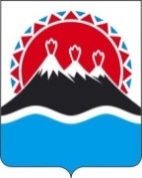 АГЕНТСТВО ИНВЕСТИЦИЙ И ПРЕДПРИНИМАТЕЛЬСТВА КАМЧАТСКОГО КРАЯО внесении изменений в приложение к приказу Агентства инвестиций и предпринимательства Камчатского края от 05.07.2017 № 72-п «Об утверждении порядка предоставления субсидий субъектам малого и среднего предпринимательства в целях возмещения части затрат, связанных с осуществлением деятельности в области обрабатывающих производств»